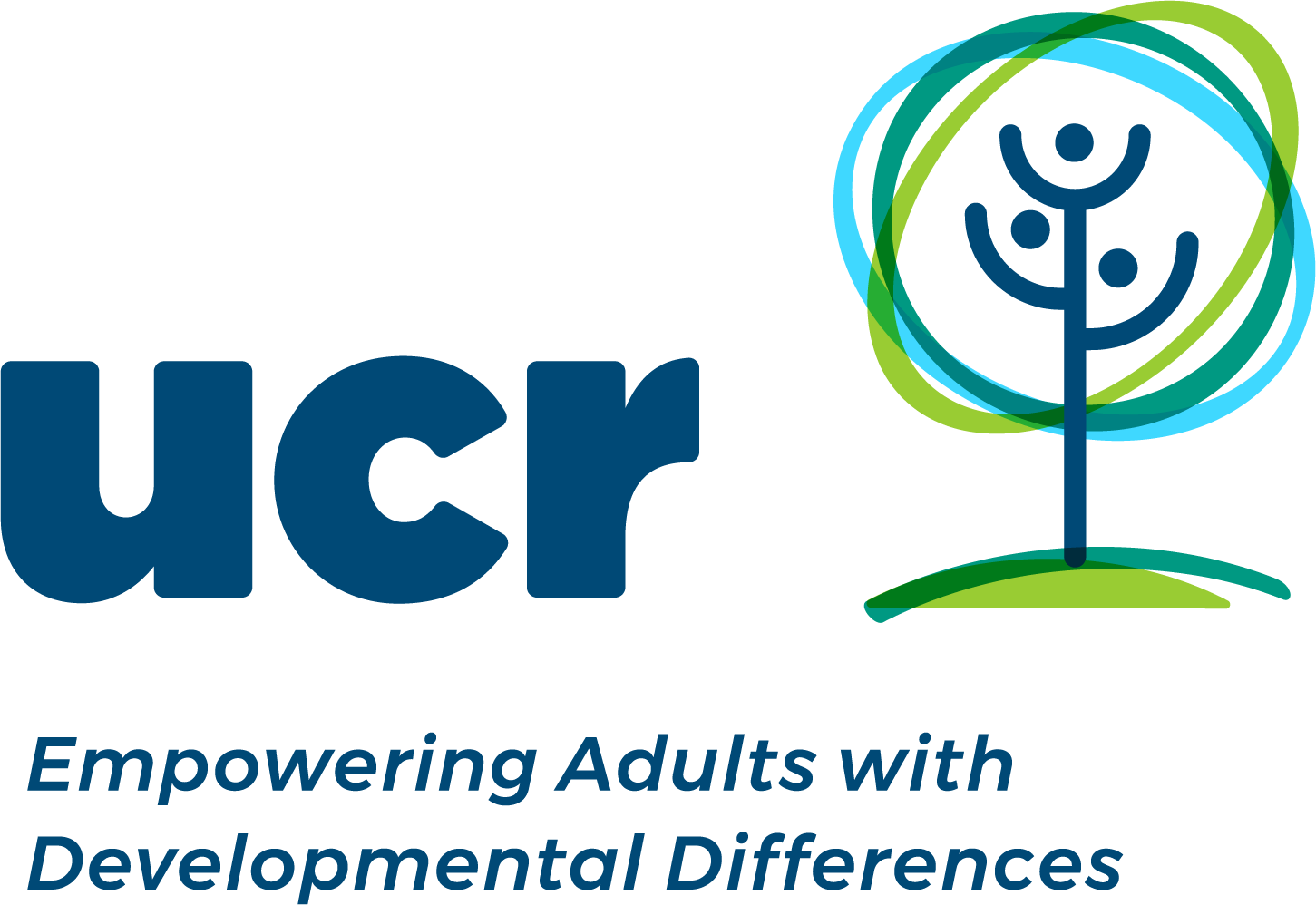 UCR 5K WALK & ROLL-A-THON & DANCE PARTYSATURDAY, APRIL 27, 20244:00PM BOHRER PARKUpcounty Community Resources, Inc. offers therapeutic, vocational, respite and social opportunities for the members of our community with developmental & intellectual differences. These opportunities promote healthy lifestyles, friendships, self-awareness, independence and personal-development for several hundred members, families & caregivers.Sponsorship LevelsTAX ID# 46-1746790 www.ucresources.orgGift cards and smaller donations also accepted.Empowering Adults with Developmental Differences$2,000AngelElectronic publicity, participant shirts, along the route signage, mention from stage, ongoing promotion $1,000 ChampionElectronic publicity, logo shirts, logo banner, mention from stage, signage along route$500	PartnerElectronic publicity, logo shirts & logo banner$250	SupporterElectronic publicity & shirts  $150FriendListing on website